ČESKÉ VYSOKÉ UČENÍ TECHNICKÉ V PRAZE 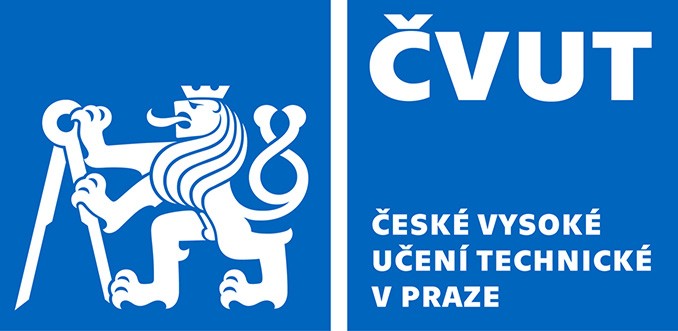 Fakulta stavebníThákurova 7, 166 29 Praha 6Smlouva o výproseuzavřená dle § 2189 až § 2192 občanského zákoníku č. 89/2012 Sb., v platném zněníSmluvní stranyačl. IPředmět smlouvyPůjčitel tímto prohlašuje, že má ve svém výlučném vlastnictví osobní motorové vozidlo značky:     , SPZ      Půjčitel přenechává k bezplatnému užívání individuelně určenou věc dle čl. I odst. 1) tohoto článku výprosníkovi od       do       za účelem pracovní cesty, na kterou ho vysílá jeho zaměstnavatel FSv ČVUT v Praze.Výprosník předmět výprosy dle čl. I odst. 1) tohoto článku přebírá od půjčitele při uzavření této smlouvy, což obě smluvní strany stvrzují svým vlastnoručním podpisem.Vozidlo je výprosníkovi předáno společně s povinnou výbavou vedenou dle právních předpisů, s osvědčením o technickém stavu vozidla a protokolem o revizní zkoušce (dále jen příslušenství).čl. IIPráva a povinnostiVýprosník je povinen vypůjčený předmět výprosy chránit před poškozením, ztrátou či zničením. čl. IIIZávěrečná ustanoveníObě smluvní strany shodně prohlašují, že si tuto smlouvu před jejím podpisem přečetly, že byla uzavřena po vzájemném projednání podle jejich pravé a svobodné vůle, určitě, vážně a srozumitelně, nikoliv v tísni a za nápadně nevýhodných podmínek.Změny a doplňky této smlouvy lze činit pouze písemně, číslovanými dodatky, podepsanými oběma smluvními stranami na jedné listině.Smlouva je sepsána ve dvou vyhotoveních, z nichž po jednom obdrží každá smluvní strana.1.Jméno a příjmení:Trvale bytem:Rodné číslo:      /      (dále jen „Půjčitel“)(dále jen „Půjčitel“)(dále jen „Půjčitel“)2.Jméno a příjmení:Trvale bytem:Rodné číslo:      /      (dále jen „Vypůjčitel“)(dále jen „Vypůjčitel“)(dále jen „Vypůjčitel“)Za půjčitele:Za vypůjčitele:V Praze dne      V Praze dne      V Praze dne      V Praze dne      